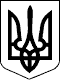 Ужгородська районна державна адміністрація Закарпатської областіУЖГОРОДСЬКА РАЙОННА ВІЙСЬКОВА адміністраціяЗАКАРПАТСЬКОЇ ОБЛАСТІР О З П О Р Я Д Ж Е Н Н Я___31.08.2022___                        м. Ужгород                                    №_57______Про утворення комісії з приймання - передачі майна Малодобронської дитячої  школи мистецтв  у комунальну власність Великодобронської сільської територіальної громадиВідповідно до статей 4, 15, 28 Закону України „Про правовий режим воєнного стану”, статей 6, 39, 41 Закону України „Про місцеві державні адміністрації”, Закону України „Про передачу об’єктів права державної та комунальної власності”, указів Президента України: від 24 лютого 2022 року №64/2022 „Про введення воєнного стану в Україні”, від 24 лютого 2022 року №68/2022 „Про утворення військових адміністрацій”, від 12 серпня 2022 року №573/2022 „Про продовження строку дії воєнного стану в Україні”, беручи до уваги рішення тринадцятої сесії восьмого скликання Ужгородської районної ради від 24.06.2022 № 229 ,,Про передачу майна  колишньої Малодобронської музичної школи мистецтв у комунальну власність Великодобронської сільської ради Ужгородського району Закарпатської області”, лист Великодобронської сільської ради 08.08.2022 З О Б О В’ Я З У Ю:        1. Утворити комісію з приймання – передачі майна Малодобронської дитячої  школи мистецтв у комунальну власність  Великодобронської сільської територіальної громади (далі – Комісія), у складі згідно з додатком.2. Комісії: 2.1. Передати у комунальну власність Великодобронської сільської територіальної громади майно Малодобронської музичної школи мистецтв.2.2.  Підготувати відповідний акт приймання – передачі майна Малодобронської музичної школи мистецтв у комунальну власність Великодобронської сільської територіальної громади.3. Контроль за виконанням цього розпорядження залишаю за собою.Голова державної адміністрації –                      начальник військової адміністрації                           Радіон КІШТУЛИНЕЦЬС К Л А Дкомісії з приймання - передачі майна Малодобронської дитячої школи мистецтв у комунальну власність Великодобронської сільської територіальної громадиНачальник відділу культури, молоді та спорту районної військової адміністрації                         Марія КОТЛЯРДодаток до розпорядження                                                                    31.08.2022 №_57_Голова комісіїКОТЛЯР                                    начальник відділу культури, молоді та спортуМарія Золтанівна                      районної військової адміністраціїГолова комісіїКОТЛЯР                                    начальник відділу культури, молоді та спортуМарія Золтанівна                      районної військової адміністраціїБЕНЕДЕКЄва Миколаївна     Члени комісії:головний бухгалтер Великодобронської сільської ради (за згодою)КАНТОРЙосип Йожефовичначальник відділу освіти, культури, молоді та спорту Великодобронської сільської ради (за згодою)РАТІГабрієла СтепанівнаФЕЛЬЦАНЛариса Ігорівнадиректор комунального закладу ,,Мистецька школа Великодобронської сільської ради Ужгородського району” (за згодою)головний спеціаліст відділу культури, молоді та спорту районної військової адміністрації